Oltre 4 miliardi di euro le vendite all’estero nel 2019Dato emerso dall’analisi dei dati fatta dalla Camera di Commercio di LuccaLucca, 24 marzo 2020 – Nel corso del 2019 le vendite all’estero hanno subito un rallentamento pari al 5,2 % pur superando la soglia dei 4 miliardi di euro (4.070 milioni) raggiunta la prima volta nel 2018, l’export provinciale resta su livelli elevati mantenendo un saldo commerciale in attivo per oltre 2 miliardi di euro.La dinamica trimestrale infra-annuale è risultata negativa, anche se rispetto a un anno record: dopo un’apertura in contrazione (-6,6%), nei trimestri centrali si è registrata un’attenuazione della caduta (-0,7% il secondo e -2,7% il terzo), mentre nel trimestre finale dell’anno la flessione si è portata al -11,5%.L’andamento provinciale nel 2019 è risultato peggiore sia di quello nazionale (+2,3%), sia di quello toscano (+15,6%) che ha però beneficiato delle dinamiche eccezionalmente positive di alcuni settori di specializzazione locale. Lucca resta comunque la terza provincia per valore delle esportazioni in regione, dopo Firenze e Arezzo. Sono questi i principali risultati emersi dall’analisi dei dati ISTAT sul commercio estero da parte dell’Ufficio Studi, Statistica e Politiche Economiche della Camera di Commercio di Lucca.La dinamica regionale è trainata da alcune province che hanno rilevato dinamiche particolarmente positive in alcuni settori produttivi: Arezzo (oro), Firenze (abbigliamento e pelletteria) e Massa Carrara (meccanica). In positivo anche Pisa, mentre per gli altri territori si sono registrate diminuzioni delle esportazioni.Anche le importazioni provinciali hanno mostrato una diminuzione nell’anno (-3,0%), sebbene segnando il secondo valore più elevato di sempre (2.011 milioni di euro) dopo il 2018. La dinamica infra-annuale ha visto un andamento in progressivo peggioramento: dopo un primo trimestre in crescita (+4,6%), a partire da aprile il valore degli acquisti dall’estero è passato in negativo con diminuzioni sempre più accentuate (-2,3% nel secondo, -6,0% nel terzo e -7,4% nel quarto trimestre). L’import è diminuito anche a livello nazionale (-0,7%), mentre a livello regionale ha segnato una crescita del +5,3%.A livello settoriale, il cartario si conferma il primo settore provinciale per valore delle vendite all’estero con 920 milioni di euro nell’anno, malgrado una contrazione del -13,5% (-144 milioni) rispetto al 2018: in particolare, alla sostanziale tenuta degli articoli in carta e cartone (-0,8%) si è contrapposta la forte flessione delle vendite all’estero della pasta da carta, carta e cartone che ha ceduto il -28,8% in valore. Anche la meccanica (826 milioni) ha registrato una battuta d’arresto segnando un -9,1%, per la contrazione delle vendite di macchine per impieghi speciali in flessione del -15,6% rispetto allo scorso anno.Sono aumentate invece le vendite all’estero della cantieristica nautica (692 milioni di euro), in crescita del +4,2% nell’anno anche se in frenata nel trimestre di chiusura anno, della fabbricazione di materiale elettrico e meccanica di precisione (299 milioni; +6,2%), dell’industria metallurgica (287 milioni; +12,8%), della chimica (191 milioni; +16,6%) grazie al buon andamento della farmaceutica (+22,2%), e della gomma e plastica (90 milioni; +2,8%).Per gli altri settori si sono registrate contrazioni, con le vendite del comparto alimentare che hanno toccato i 255 milioni segnando un calo del -14,1% per la dinamica negativa dell’olio di oliva, semi ecc. (-15,9%), mentre l’industria lapidea, del vetro e delle pietre estratte (154 milioni) ha ceduto il 9,0% per la flessione del lapideo (-12,6%). Anche il sistema moda ha rilevato andamenti negativi, con il cuoio e calzature (150 milioni) in perdita del -22,7% (calzature: -22,1%) e il tessile e abbigliamento (62 milioni) in flessione del -27,8% rispetto a un anno prima.Le vendite all’estero sono diminuite sia verso l’Europa, dove si è registrato un -4,6% per flessione sul mercato UE (-5,7%), sia nel continente americano (-21,4%) dove la caduta ha riguardato sia l’area settentrionale (-21,6%) che quella centro-meridionale (-21,2%). In contrazione anche le vendite verso l’Asia (-4,0%), mentre si sono registrati incrementi sia verso l’Africa (+1,3%) che verso l’Oceania (+207,6% grazie alla vendita di natanti).La diminuzione delle importazioni provinciali (-3,0%) è stata determinata dalla flessione negli acquisti dall’estero dell’industria cartaria (703 milioni; -13,8%), rappresentati per la quasi totalità da pasta da carta, carta e cartone (678 milioni; -15,0%) mentre per gli articoli di carta si è registrato un incremento.Hanno segnato diminuzioni del valore degli acquisti all’estero anche l’industria alimentare (-2,7%), la fabbricazione di materiale elettrico e meccanica di precisione (-5,8%), il cuoio e calzature (-12,5%), la cantieristica nautica (-17,1%), la gomma e plastica (-0,3%) e i prodotti agricoli, della caccia e della pesca (-12,0%).Sono invece cresciuti gli acquisti dall’estero della chimica-farmaceutica (283 milioni), saliti del +17,7%, dell'industria metallurgica (+9,6%), della meccanica (+8,4%), del tessile e abbigliamento (+1,7%) e dell’industria lapidea, del vetro e pietre estratte in aumento del +10,5% rispetto all’anno precedente.La dinamica delle importazioni si è connotata per un lieve incremento degli acquisti dall’Unione Europea (+1,3%) e dall’Oceania, mentre per tutte le altre aree si sono registrate contrazioni.Ufficio Stampa – Relazioni EsterneFrancesca SargentiTel. +39 0583 976.686 - cell. +39 338 7768286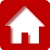 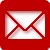 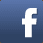 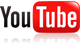 Esportazioni della provincia di Lucca per i principali settori e prodotti. Totale Toscana e Italia. Esportazioni della provincia di Lucca per i principali settori e prodotti. Totale Toscana e Italia. Esportazioni della provincia di Lucca per i principali settori e prodotti. Totale Toscana e Italia. Esportazioni della provincia di Lucca per i principali settori e prodotti. Totale Toscana e Italia. Esportazioni della provincia di Lucca per i principali settori e prodotti. Totale Toscana e Italia. Esportazioni della provincia di Lucca per i principali settori e prodotti. Totale Toscana e Italia. Anni 2018 e 2019Valori in euro, incidenza e variazioni % EXPORTAnno 2018 definitivoAnno 2018 definitivoAnno 2019 provvisorioAnno 2019 provvisorioVariaz.%EXPORTValoreIncid.%ValoreIncid.%Variaz.%Ind. Carta1.064.663.92624,8920.506.13522,6-13,5di cui   Pasta da carta, carta e cartone484.833.50811,3345.037.6408,5-28,8Articoli di carta e di cartone579.830.41813,5575.468.49514,1-0,8Ind. Meccanica908.841.44421,2826.140.68020,3-9,1di cui   Macchine per impieghi speciali707.111.03316,5596.788.88214,7-15,6Ind. Cantieristica664.296.74115,5692.393.24117,04,2Fabbric. mat. elettrico e mecc. di precisione281.562.3726,6299.018.5487,36,2Ind. Metallurgica254.467.9795,9286.995.1627,112,8di cui   Rame ed altri minerali185.959.5164,3217.591.2635,317,0Ind. Alimentari  e tabacco296.840.1586,9254.880.5396,3-14,1di cui   Olio di oliva, di semi, etc 221.986.5615,2186.611.8844,6-15,9Ind. Chimica e delle vernici e farmac.163.547.3433,8190.669.7044,716,6di cui   Farmaceutici122.590.2532,9149.788.7303,722,2Ind. Lapidea, del Vetro, Pietre estr.169.409.2853,9154.150.6473,8-9,0di cui   Ind. Lapidea117.982.4292,7103.060.9502,5-12,6Pietre estratte sabbia argilla33.946.9340,833.582.0620,8-1,1Ind. del vetro, mat. costruzione etc.17.479.9220,417.507.6350,40,2Ind. Cuoio e Calzature193.412.0834,5149.568.7273,7-22,7di cui   Ind. delle Calzature160.803.2663,7125.329.8183,1-22,1Ind. Gomma e Plastica87.385.6382,089.808.0072,22,8Ind. Tessile e Abbigliamento85.257.9492,061.556.7011,5-27,8di cui    Filati per cucire10.257.7140,27.762.3060,2-24,3 Articoli a maglia11.548.6730,39.903.6770,2-14,2            Articoli di abbigliamento63.451.5621,543.890.7181,1-30,8Altre attività economiche (1)124.293.5912,9144.186.9263,516,0TOTALE PROVINCIA LUCCA4.293.978.509100,04.069.875.017100,0-5,2TOTALE TOSCANA36.933.097.60642.709.745.53515,6TOTALE ITALIA465.325.415.456475.848.364.0172,3Fonte: Istat - Banca dati COE - Elaborazioni Ufficio Studi, Statistica e Politiche economiche CCIAA di LuccaFonte: Istat - Banca dati COE - Elaborazioni Ufficio Studi, Statistica e Politiche economiche CCIAA di LuccaFonte: Istat - Banca dati COE - Elaborazioni Ufficio Studi, Statistica e Politiche economiche CCIAA di LuccaFonte: Istat - Banca dati COE - Elaborazioni Ufficio Studi, Statistica e Politiche economiche CCIAA di LuccaFonte: Istat - Banca dati COE - Elaborazioni Ufficio Studi, Statistica e Politiche economiche CCIAA di LuccaFonte: Istat - Banca dati COE - Elaborazioni Ufficio Studi, Statistica e Politiche economiche CCIAA di Lucca(1) Rientrano in questo raggruppamento: agricoltura e pesca, minerali energetici e non, ind. del legno e mobilio, prodotti dell'editoria e della stampa, altri mezzi trasporto, altre ind. manifatt. n.c.a., attività professionali e sociali.(1) Rientrano in questo raggruppamento: agricoltura e pesca, minerali energetici e non, ind. del legno e mobilio, prodotti dell'editoria e della stampa, altri mezzi trasporto, altre ind. manifatt. n.c.a., attività professionali e sociali.(1) Rientrano in questo raggruppamento: agricoltura e pesca, minerali energetici e non, ind. del legno e mobilio, prodotti dell'editoria e della stampa, altri mezzi trasporto, altre ind. manifatt. n.c.a., attività professionali e sociali.(1) Rientrano in questo raggruppamento: agricoltura e pesca, minerali energetici e non, ind. del legno e mobilio, prodotti dell'editoria e della stampa, altri mezzi trasporto, altre ind. manifatt. n.c.a., attività professionali e sociali.(1) Rientrano in questo raggruppamento: agricoltura e pesca, minerali energetici e non, ind. del legno e mobilio, prodotti dell'editoria e della stampa, altri mezzi trasporto, altre ind. manifatt. n.c.a., attività professionali e sociali.(1) Rientrano in questo raggruppamento: agricoltura e pesca, minerali energetici e non, ind. del legno e mobilio, prodotti dell'editoria e della stampa, altri mezzi trasporto, altre ind. manifatt. n.c.a., attività professionali e sociali.(1) Rientrano in questo raggruppamento: agricoltura e pesca, minerali energetici e non, ind. del legno e mobilio, prodotti dell'editoria e della stampa, altri mezzi trasporto, altre ind. manifatt. n.c.a., attività professionali e sociali.(1) Rientrano in questo raggruppamento: agricoltura e pesca, minerali energetici e non, ind. del legno e mobilio, prodotti dell'editoria e della stampa, altri mezzi trasporto, altre ind. manifatt. n.c.a., attività professionali e sociali.(1) Rientrano in questo raggruppamento: agricoltura e pesca, minerali energetici e non, ind. del legno e mobilio, prodotti dell'editoria e della stampa, altri mezzi trasporto, altre ind. manifatt. n.c.a., attività professionali e sociali.(1) Rientrano in questo raggruppamento: agricoltura e pesca, minerali energetici e non, ind. del legno e mobilio, prodotti dell'editoria e della stampa, altri mezzi trasporto, altre ind. manifatt. n.c.a., attività professionali e sociali.(1) Rientrano in questo raggruppamento: agricoltura e pesca, minerali energetici e non, ind. del legno e mobilio, prodotti dell'editoria e della stampa, altri mezzi trasporto, altre ind. manifatt. n.c.a., attività professionali e sociali.(1) Rientrano in questo raggruppamento: agricoltura e pesca, minerali energetici e non, ind. del legno e mobilio, prodotti dell'editoria e della stampa, altri mezzi trasporto, altre ind. manifatt. n.c.a., attività professionali e sociali.Dati 2018 definitivi e 2019 provvisoriDati 2018 definitivi e 2019 provvisoriDati 2018 definitivi e 2019 provvisoriDati estratti in data 16 marzo 2020Dati estratti in data 16 marzo 2020Dati estratti in data 16 marzo 2020Importazioni della provincia di Lucca per i principali settori e prodotti. Importazioni della provincia di Lucca per i principali settori e prodotti. Importazioni della provincia di Lucca per i principali settori e prodotti. Importazioni della provincia di Lucca per i principali settori e prodotti. Importazioni della provincia di Lucca per i principali settori e prodotti. Importazioni della provincia di Lucca per i principali settori e prodotti. Anni 2018 e 2019Valori in euro, incidenza e variazioni % IMPORTAnno 2018 definitivoAnno 2018 definitivoAnno 2019 provvisorioAnno 2019 provvisorioVariaz.%IMPORTValoreIncid.%ValoreIncid.%Variaz.%Ind. Carta815.138.35638,4702.755.80234,1-13,8di cui   Pasta da carta, carta e cartone797.730.25437,6678.171.53932,9-15,0Articoli di carta e di cartone          17.408.102 0,8         24.584.263 1,241,2Ind. Chimica e delle vernici e farmac.240.688.84811,3283.342.37113,817,7di cui   Farmaceutici90.724.2804,3128.146.9916,241,2Ind. Alimentari e tabacco230.654.18210,9224.450.51310,9-2,7 di cui   Olio di oliva, di semi, etc165.310.4287,8160.187.2417,8-3,1Ind. Metallurgica180.715.7708,5198.114.5339,69,6di cui   Rame ed altri minerali155.760.7057,3171.297.3908,310,0Ind. Meccanica165.207.0657,8179.137.6918,78,4di cui   Macchine per impieghi speciali90.342.0064,389.419.5404,3-1,0Fabbric. mat. elettrico e mecc. di precisione77.200.0373,672.734.8253,5-5,8Ind. Cuoio e Calzature78.734.4473,768.886.3073,3-12,5di cui   Ind. delle Calzature61.677.1892,950.327.9072,4-18,4Industria Tessile e Abbigliamento50.162.1692,451.037.1982,51,7Ind. Cantieristica54.025.1512,544.779.1102,2-17,1Ind. Gomma e Plastica33.902.6371,633.802.5101,6-0,3Prodotti agricoli, caccia e pesca34.621.7901,630.477.3041,5-12,0Ind. Lapidea, del Vetro, Pietre Estr.25.227.2201,227.869.7901,410,5di cui   Ind. Lapidea  4.621.2010,23.200.6570,2-30,7Pietre estratte sabbia e argilla9.450.8200,412.820.3270,635,7Ind. del vetro, materiale costruzione etc.11.155.1990,511.848.8060,66,2Altre attività economiche (1)135.108.2566,4141.151.6796,94,5TOTALE PROVINCIA LUCCA2.121.385.928100,02.058.539.633100,0-3,0TOTALE TOSCANA25.493.857.43026.834.560.7435,3TOTALE ITALIA426.045.675.802422.914.358.827-0,7Fonte: Istat - Banca dati COE - Elaborazioni Ufficio Studi, Statistica e Politiche economiche CCIAA di LuccaFonte: Istat - Banca dati COE - Elaborazioni Ufficio Studi, Statistica e Politiche economiche CCIAA di LuccaFonte: Istat - Banca dati COE - Elaborazioni Ufficio Studi, Statistica e Politiche economiche CCIAA di LuccaFonte: Istat - Banca dati COE - Elaborazioni Ufficio Studi, Statistica e Politiche economiche CCIAA di LuccaFonte: Istat - Banca dati COE - Elaborazioni Ufficio Studi, Statistica e Politiche economiche CCIAA di LuccaFonte: Istat - Banca dati COE - Elaborazioni Ufficio Studi, Statistica e Politiche economiche CCIAA di Lucca(1) Rientrano in questo raggruppamento: minerali energetici e non, ind. del legno e mobilio, prodotti dell'editoria e della stampa, altri mezzi trasporto, altre ind. manifatt. n.c.a., attività professionali e sociali.(1) Rientrano in questo raggruppamento: minerali energetici e non, ind. del legno e mobilio, prodotti dell'editoria e della stampa, altri mezzi trasporto, altre ind. manifatt. n.c.a., attività professionali e sociali.(1) Rientrano in questo raggruppamento: minerali energetici e non, ind. del legno e mobilio, prodotti dell'editoria e della stampa, altri mezzi trasporto, altre ind. manifatt. n.c.a., attività professionali e sociali.(1) Rientrano in questo raggruppamento: minerali energetici e non, ind. del legno e mobilio, prodotti dell'editoria e della stampa, altri mezzi trasporto, altre ind. manifatt. n.c.a., attività professionali e sociali.(1) Rientrano in questo raggruppamento: minerali energetici e non, ind. del legno e mobilio, prodotti dell'editoria e della stampa, altri mezzi trasporto, altre ind. manifatt. n.c.a., attività professionali e sociali.(1) Rientrano in questo raggruppamento: minerali energetici e non, ind. del legno e mobilio, prodotti dell'editoria e della stampa, altri mezzi trasporto, altre ind. manifatt. n.c.a., attività professionali e sociali.(1) Rientrano in questo raggruppamento: minerali energetici e non, ind. del legno e mobilio, prodotti dell'editoria e della stampa, altri mezzi trasporto, altre ind. manifatt. n.c.a., attività professionali e sociali.(1) Rientrano in questo raggruppamento: minerali energetici e non, ind. del legno e mobilio, prodotti dell'editoria e della stampa, altri mezzi trasporto, altre ind. manifatt. n.c.a., attività professionali e sociali.(1) Rientrano in questo raggruppamento: minerali energetici e non, ind. del legno e mobilio, prodotti dell'editoria e della stampa, altri mezzi trasporto, altre ind. manifatt. n.c.a., attività professionali e sociali.(1) Rientrano in questo raggruppamento: minerali energetici e non, ind. del legno e mobilio, prodotti dell'editoria e della stampa, altri mezzi trasporto, altre ind. manifatt. n.c.a., attività professionali e sociali.(1) Rientrano in questo raggruppamento: minerali energetici e non, ind. del legno e mobilio, prodotti dell'editoria e della stampa, altri mezzi trasporto, altre ind. manifatt. n.c.a., attività professionali e sociali.(1) Rientrano in questo raggruppamento: minerali energetici e non, ind. del legno e mobilio, prodotti dell'editoria e della stampa, altri mezzi trasporto, altre ind. manifatt. n.c.a., attività professionali e sociali.Dati 2018 definitivi e 2019 provvisoriDati 2018 definitivi e 2019 provvisoriDati 2018 definitivi e 2019 provvisoriDati 2018 definitivi e 2019 provvisoriDati estratti in data 16 marzo 2020Dati estratti in data 16 marzo 2020Dati estratti in data 16 marzo 2020Dati estratti in data 16 marzo 2020Dati estratti in data 16 marzo 2020